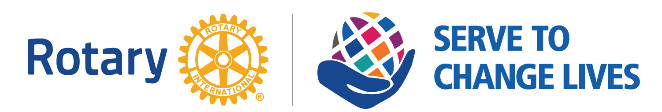 2021-2022 Rotary District 6890 Speech Contest  Timekeeper’s Instructions Record the minutes and seconds each speech lasts in the list below. Begin timing after the contestant has addressed the audience or stated the title of his or her speech. If the contestant begins without addressing the audience or stating the title, begin timing immediately. Once the contestant’s speech has begun, indicate to the contestant his/her time at five minutes (green), six and a half minutes (yellow), and seven minutes (red). Some Clubs may have access to a light panel with the required green, yellow, and red colors. If a light panel is not available, other methods may be used, for example, colored construction paper or apps downloaded on to electronic devices. Communicating time to the contestants in a consistent manner is crucial to maintaining fairness throughout the competition. The Green Light, Yellow Light, Red Light methods will be used at the Group Level and District Finals. Please use it at the Club Level to prepare contestants for the next level of competition and to maintain consistency throughout the District. Circle “yes” below if a contestant is under 4 minutes, 45 seconds, or over 7 minutes, 15 seconds. Circle “no” if they are within time boundaries. Participants lose five points from their final score for violating time constraints. Turn this sheet in to the Teller after the final contestant has spoken. Contestant Time  	 	 	 	 	 	 	       Penalty ___________________________ 	min___ 	sec___ 	Yes 	 	No ___________________________ 	min___ 	sec___ 	Yes 	 	No ___________________________ 	min___ 	sec___ 	Yes 	 	No ___________________________ 	min___ 	sec___ 	Yes 	 	No ___________________________ 	min___ 	sec___ 	Yes 	 	No ___________________________ 	min___ 	sec___ 	Yes 	 	No ___________________________ 	min___ 	sec___ 	Yes 	 	No ___________________________ 	min___ 	sec___ 	Yes 	 	No ___________________________ 	min___ 	sec___ 	Yes 	 	No Timekeeper’s Signature: 	_____________________________ Date: _____________ 